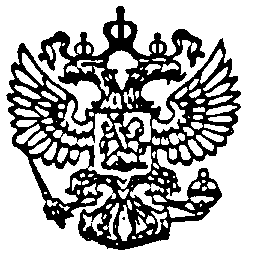 АДМИНИСТРАЦИЯ МУНИЦИПАЛЬНОГО ОБРАЗОВАНИЯ «АРГУНОВСКОЕ»_________________________________________________________________________           165111, Архангельская область, Вельский район, поселок Аргуновский, ул. 60 лет Октября, д. 11, тел.(факс) 6-60-67ПОСТАНОВЛЕНИЕ14 января 2020 года                                                                                                              №  1Об утверждении Программы профилактики нарушений обязательных требованийзаконодательства в сфере благоустройства на территории муниципального образования «Аргуновское» на 2020 год          В соответствии со статьей 8.2 Федерального закона от 26 декабря 2008 года 294 – ФЗ «О защите прав юридических лиц и индивидуальных предпринимателей при осуществлении государственного контроля (надзора) и муниципального контроля», а также с целью предупреждения нарушений юридическими лицами, индивидуальными предпринимателями и гражданами требований в сфере благоустройства, в том числе требований к созданию, содержанию, развитию объектов и элементов благоустройства, расположенных на территории муниципального образования «Аргуновское», устранения причин, факторов и условий, способствующих нарушениям требований по обеспечению чистоты, порядка и благоустройства, руководствуясь Уставом муниципального образования «Аргуновское», ПОСТАНОВЛЯЮ:Утвердить Программу профилактики нарушений обязательных требований законодательства в сфере благоустройства.Настоящее постановление вступает в силу со дня его подписания и подлежит опубликованию на официальном сайте администрации муниципального образования «Вельский муниципальный район», страница муниципального образования «Аргуновское».Глава МО «Аргуновское»                                                                                                       И.В.БегуновУтверждена постановлениемадминистрации МО «Аргуновское»№ 1 от 14.01.2020 годаПРОГРАММА ПРОФИЛАКТИКИ НАРУШЕНИЙ ОБЯЗАТЕЛЬНЫХ ТРЕБОВАНИЙ ЗАКОНОДАТЕЛЬСТВА В СФЕРЕ БЛАГОУСТРОЙСТВА  НА ТЕРРИТОРИИ МУНИЦИПАЛЬНОГО ОБРАЗОВАНИЯ «АРГУНОВСКОЕ» НА 2020 ГОДПАСПОРТ ПРОГРАММЫ ПРОФИЛАКТИКИ НАРУШЕНИЙ ОБЯЗАТЕЛЬНЫХ ТРЕБОВАНИЙ ЗАКОНОДАТЕЛЬСТВА В СФЕРЕ БЛАГОУСТРОЙСТВА  НА ТЕРРИТОРИИ МУНИЦИПАЛЬНОГО ОБРАЗОВАНИЯ «АРГУНОВСКОЕ» НА 2020 ГОДОбщие положения1.1.Настоящая Программа разработана в целях организации проведения администрацией муниципального образования «Аргуновское» профилактики нарушений обязательных требований законодательства в сфере благоустройства, установленных федеральными законами и иными нормативными правовыми актами Российской Федерации, определения видов и форм профилактических мероприятий и системы мониторинга, оценки эффективности и результативности данных мероприятий. 1.2. Профилактика нарушений обязательных требований проводится в рамках   полномочий по осуществлению  муниципального контроля в области соблюдения правил благоустройства.2.Текущее состояние и ожидаемая результативностьпрофилактических мероприятийНа территории муниципального образования «Аргуновское» осуществляется муниципальный контроль за соблюдением правил благоустройства на территории муниципального образования «Аргуновское».В 2019 году в целях профилактики нарушений обязательных требований администрацией МО «Аргуновское» проведены следующие профилактические мероприятия:1) размещены  на официальном информационном сайте администрации муниципального образования «Вельский муниципальный район», страничке МО «Аргуновское» нормативные правовые акты по организации муниципального контроля в области благоустройства:- текст административного регламента  по муниципальному контролю;- перечень должностных лиц, ответственных за проведение проверок по муниципальному контролю;- Правила благоустройства на территории МО «Аргуновское».Проведенный анализ показал, что основными причинами, факторами и условиями, способствующими нарушению требований в сфере благоустройства подконтрольными субъектами на территории муниципального образования «Аргуновское», являются: не сформировано понимание исполнения требований в сфере благоустройства у подконтрольных субъектов;  необходимость дополнительного информирования подконтрольных субъектов по вопросам соблюдения требований в сфере благоустройства; не создана система обратной связи с подконтрольными субъектами по вопросам применения требований правил благоустройства, в том числе с использованием современных информационно-телекоммуникационных технологий. Цели и задачи проведения профилактической работы3.1. Цели проведения профилактической работы:- предупреждение и профилактика нарушений требований правил благоустройства юридическими лицами, индивидуальными предпринимателями, гражданами;- повышение уровня благоустройства, соблюдения чистоты и порядка;- предотвращение угрозы безопасности жизни и здоровья людей;- увеличение доли хозяйствующих субъектов, соблюдающих требований в сфере благоустройства3.2. Задачи проведения профилактической работы:- профилактика нарушений, посягающих на общественный порядок и общественную безопасность;- профилактика нарушений в сфере благоустройства, содержания объектов и производства работ на территории муниципального образования «Аргуновское»;- создание системы консультирования и информирования подконтрольных субъектов.3.3. Срок реализации программы: 2020 год.3.4. Профилактические мероприятия планируются и осуществляются на основе соблюдения следующих базовых принципов:- принцип понятности - представление информации об обязательных требованиях в простой, понятной, исчерпывающей форме; описание, пояснение, приведение примеров самих обязательных требований, указание нормативных правовых актов их содержащих и административных последствий за нарушение обязательных требований;- принцип информационной открытости – доступность для подконтрольных субъектов сведений об организации и осуществлении профилактических мероприятий;- принцип обязательности - обязательное  проведение профилактических мероприятий;-принцип полноты охвата - включение в настоящую программу максимального числа подконтрольных субъектов;- принцип актуальности - регулярный анализ  и обновление настоящей программы;- принцип периодичности – обеспечение регулярности проведения профилактических мероприятий.4.  Механизм оценки эффективностии результативности профилактических мероприятий4.1. Основным механизмом оценки эффективности и результативности профилактических мероприятий является оценка удовлетворенности подконтрольных субъектов качеством мероприятий при осуществлении мероприятий по следующим направлениям:- информированность подконтрольных субъектов об обязательных требованиях, о принятых и готовящихся изменениях в системе обязательных требований, о порядке проведения проверок, правах подконтрольного субъекта в ходе проверки;         - понятность обязательных требований, обеспечивающая их однозначное толкование подконтрольными субъектами и контрольным органом.4.2. Перечень должностных лиц, уполномоченных на осуществление муниципального контроля.4.3.  Должностным лицом администрации, которое наделяется  полномочиями по организации и координированию деятельности администрации по реализации программы  (далее - руководитель программы) определяется – глава муниципального образования «Аргуновское» Бегунов Игорь Валентинович,  контактный телефон 8(81836) 6-60-66;     адрес электронной почты: amoargun@yandex.ru. 4.4. Информация о текущих результатах профилактической работы, готовящихся и состоявшихся профилактических мероприятиях, а также настоящая программа размещается на      официальном сайте администрации муниципального образования «Вельский муниципальный район» на страничке МО «Аргуновское» в информационно-коммуникационной сети Интернет  в разделе «Муниципальный контроль»5. Оценка эффективности Программы.             Социально-экономический эффект от реализации Программы  выражается: 	- в снижении общего количества числа нарушений обязательных требований в сфере благоустройства, установленных федеральными законами и иными нормативными правовыми актами Российской Федерации;	- в повышении эффективности и результативности проведенных профилактических мероприятий;	- в своевременном информировании подконтрольных субъектов о планируемых проверках;           - в формировании у подконтрольных субъектов понимания обязательных  требований в сфере благоустройства, установленных федеральными законами и иными нормативными правовыми актами Российской Федерации .Приложение № 1к Программе профилактики нарушений обязательных требований законодательства в сфере благоустройства на территории муниципального образования «Аргуновское»Перечень мероприятий,связанных с проведением профилактической работыи план-график их реализацииПриложение № 2к Программе профилактики нарушений обязательных требований законодательства в сфере благоустройства на территории муниципального образования «Аргуновское»Перечень нормативных правовых актов,регулирующих исполнение муниципальной функцииКонституция Российской Федерации (принята всенародным голосованием 12.12.1993, «Российская газета», 1993, № 237);Федеральный закон от 26.12.2008 № 294-ФЗ «О защите прав юридических лиц и индивидуальных предпринимателей при осуществлении государственного контроля (надзора) и муниципального контроля» («Собрание законодательства Российской Федерации», 2008, № 52, ст. 6249);Федеральный закон от 06.10.2003 № 131-ФЗ «Об общих принципах организации местного самоуправления в Российской Федерации» («Собрание законодательства Российской Федерации», 2003, № 40, ст. 3822);Федеральный закон от 02.05.2006 № 59-ФЗ «О порядке рассмотрения обращений граждан Российской Федерации» («Собрание законодательства Российской Федерации», 2006, № 19, ст. 2060);Постановление Правительства Российской Федерации от 30.06.2010 № 489 «Об утверждении Правил подготовки органами государственного контроля (надзора) и органами муниципального контроля ежегодных планов проведения плановых проверок юридических лиц и индивидуальных предпринимателей» («Собрание законодательства Российской Федерации», 12.07.2010, № 28, ст. 3706);Постановление Правительства Российской Федерации от 10.02.2017 №166 "Об утверждении Правил составления и направления предостережения о недопустимости нарушения обязательных требований, подачи юридическим лицом, индивидуальным предпринимателем возражений на такое предостережение и их рассмотрения, уведомления об исполнении такого предостережения.» ("Собрание законодательства РФ", 20.02.2017, N 8, ст. 1239;Приказ Министерства экономического развития Российской Федерации от 30.04.2009 № 141 «О реализации положений Федерального закона «О защите прав юридических лиц и индивидуальных предпринимателей при осуществлении государственного контроля (надзора) и муниципального контроля» («Российская газета», 14.05.2009, № 85);Закон Архангельской области от 03 июня 2003 года N 172-22-ОЗ «Об административных правонарушениях»;Федерального закона от 10 января 2002 г. № 7-ФЗ "Об охране окружающей среды";Устав муниципального образования «Аргуновское»;Постановление администрации муниципального образования «Аргуновское» от 01.02.2016 года № 4 «Об утверждении административного регламента исполнение муниципальной функции «Осуществление муниципального контроля за соблюдением правил благоустройства на территории муниципального образования «Аргуновское»;Правила благоустройства на территории муниципального образования «Аргуновское», утвержденные решением Совета депутатов МО «Аргуновское» от 22.06.2018 года № 65.Наименование ПрограммыПрофилактика нарушений обязательных требований законодательства в сфере благоустройства на территории муниципального образования «Аргуновское» на 2020 годДата и номер постановления, которым утверждена  ПрограммаПостановление администрации муниципального образование «Аргуновское» от 14 января 2020 года № 1Исполнители мероприятий ПрограммыАдминистрация муниципального образования «Аргуновское»Цели и задачи ПрограммыЦели Программы:- предупреждение и профилактика нарушений требований правил благоустройства юридическими лицами, индивидуальными предпринимателями, гражданами;- повышение уровня благоустройства, соблюдения чистоты и порядка;- предотвращение угрозы безопасности жизни и здоровья людей;- увеличение доли хозяйствующих субъектов, соблюдающих требований в сфере благоустройства.Задачи Программы:- профилактика нарушений, посягающих на общественный порядок и общественную безопасность;- профилактика нарушений в сфере благоустройства, содержания объектов и производства работ на территории муниципального образования «Аргуновское»;- создание системы консультирования и информирования подконтрольных субъектов.Срок реализации Программы2020 годОжидаемые конечные результаты реализации Программы- повышение эффективности профилактической работы проводимой администрацией муниципального образования «Аргуновское» по предупреждению нарушений требований в сфере благоустройства;- снижение общего числа нарушений законодательства в сфере благоустройства.Перечень основных мероприятий муниципальной программыприлагаются в Приложении №1 к настоящей ПрограммеОбъемы и источники финансирования ПрограммынетФамилия,имя,отчествоДолжностьТелефонe-mailБегунов Игорь ВалентиновичГлава муниципального образования «Аргуновское»6-60-66amoargun@yandex.ruМатюхин Александр НиколаевичПомощник главы администрации МО «Аргуновское»6-61-71   amoargun@yandex.ru    Коковина Зоя ЛеонидовнаВедущий специалистадминистрации МО «Аргуновское»6-60-67amoargun@yandex.ru   № п/пНаименование мероприятияСрок реализацииОтветственный исполнительОжидаемые результаты1Размещение на официальном сайте администрации МО «Вельский муниципальный район», страничка МО «Аргуновское» перечней нормативных правовых актов (их отдельных частей) в сфере реализации муниципального контроля торговой деятельности, содержащих обязательные требования, оценка соблюдения которых является предметом государственного контроля (надзора), муниципального контроля, а также текстов соответствующих нормативных правовых актовПо мере принятия нормативно правовых актов, внесения изменений в нормативные правовые актыадминистрация муниципального образования «Аргуновское»своевременноеинформированиеподконтрольных субъектово планируемых проверках2Осуществление информирования юридических лиц, индивидуальных предпринимателей по вопросам соблюдения обязательных требований в части благоустройства прилегающей территории, в том числе посредством разработки и опубликования руководств по соблюдению обязательных требований, проведения семинаров, разъяснительной работы в средствах массовой информации и иными способами.По мере необходимостиадминистрация муниципального образования «Аргуновское»своевременноеинформированиеподконтрольных субъектово планируемых проверках3В случае изменения обязательных требований в области благоустройства – подготовка и распространение комментариев о содержании новых нормативных правовых актов, устанавливающих обязательные требования, внесенных изменениях в действующие акты, сроках и порядке вступления их в действие, а также рекомендаций о проведении необходимых организационных, технических мероприятий, направленных на внедрение и обеспечение соблюдения обязательных требованийПо мере необходимостиадминистрация муниципального образования «Аргуновское»своевременноеинформированиеподконтрольных субъектово планируемых проверках4Обобщение и размещение на официальном сайте администрации МО «Вельский муниципальный район», страничка МО «Аргуновское» практики осуществления муниципального контроля в сфере благоустройства, в том числе с указанием наиболее часто встречающихся случаев нарушений обязательных требований с рекомендациями в отношении мер, которые должны приниматься юридическими лицами, индивидуальными предпринимателями.Декабрь 2020 годаадминистрация муниципального образования «Аргуновское»повышение эффективности и результативностипроведенныхпрофилактическихмероприятий5Составление и направление предостережений о недопустимости нарушения обязательных требований в соответствии с частями 5-7 статьи 8.2 Федерального закона от 26.12.2008 №294-ФЗ «О защите прав юридических лиц и индивидуальных предпринимателей при осуществлении государственного контроля (надзора) и муниципального контроля» и в порядке, определяемом правительством Российской Федерациипостоянно, при наличии сведений о готовящихся нарушениях или о признаках нарушений обязательных требованийадминистрация муниципального образования «Аргуновское»принятиеподконтрольнымсубъектом мер пообеспечению соблюдения обязательных требований6Разработка и утверждение Программы профилактики нарушений обязательных требований законодательства в сфере благоустройства на территории муниципального образования «Аргуновское» на следущие годыДекабрь – январь 2020 годаадминистрация муниципального образования «Аргуновское»своевременноеинформированиеподконтрольных субъектово планируемых проверках7Проведение профилактических осмотров и обследований в отношении подконтрольных субъектовпостоянно, при наличии сведений о готовящихся нарушениях или о признаках нарушений обязательных требованийадминистрация муниципального образования «Аргуновское»принятиеподконтрольнымсубъектом мер пообеспечению соблюдения обязательных требований8Подготовка перечня ответов на наиболее часто задаваемые вопросы, касающихся соблюдения требований в сфере благоустройства и процессов проведения (административных процедур) контрольных мероприятий. По мере необходимостиадминистрация муниципального образования «Аргуновское»своевременноеинформированиеподконтрольных субъектово планируемых проверках